 ZLÍNSKÝ KRAJSKÝ  FOTBALOVÝ  SVAZ 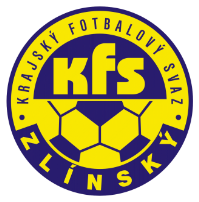 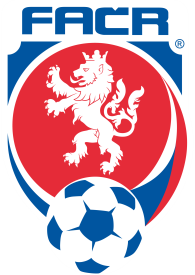 Hradská 854, 760 01 ZLÍN       Tel: 577 019 393Email: lukas@kfszlin.cz  
__________________________________________________________________________DK Zlínského KFS dle § 89 odst. 2 písm. a) zahajuje disciplinární řízeníPříjmení, jméno		ID			číslo utkání			oddílPostava Josef			99070637		2016720C2B1501		KvasiceStrnka Josef			99090427		2016720C2A1505		BylniceTkadlec Tomáš		00010426		2016720 C2A1505		BylniceKolínek Martin			99071241		2016720C1A1506		BojkoviceBlažek Radek			89010933		2016720A3C1505		1.FC Slovácko Švajda Jan			95031987		2016720A2A1504		Val.MeziříčíŠvec Michal			95061817		2016720A1A1504		LuhačoviceHořelica Patrik			94100001		2016720A1A1501		FC VsetínSK Boršice			7220041Zasedání DK Zl KFS proběhne ve středu 5.4.2017 v 15.00 hodin									Martin Bsonek									předseda DK Zl KFS